И Г Р А«Правильное питание с Карлсоном»Цели игры:Формирование ценностного отношения к здоровому образу жизни.Задачи:Развитие активной жизненной позиции;Развитие навыков групповой самоорганизации, умения вести диалог;Воспитание ценностей ориентации на здоровый образ жизни;Повторение и обобщение материала о правильном питании.Рекомендуемые костюмы: Карлсон: комбинезон, панамка, пропеллер.Форма проведения:Перед началом урока учащиеся делятся на 2-3 команды. Столы составляются таким образом, чтобы каждая команда сидела вокруг своего стола. Задания и методические рекомендацииВведение. В качестве введения в тематику станции рекомендуется рассмотреть и обсудить стихотворение С. Михалкова «Про девочку, которая плохо кушала»Юля плохо кушает,Никого не слушает.-Съешь яичко, Юлечка!Не хочу, мамулечка!- Съешь с колбаской бутерброд!Прикрывает Юля рот.- Супик?- Нет …- Котлетку?- Нет…Стынет Юлечкин обед.- Что с тобою, Юлечка?- Ничего, мамулечка!- Сделай, девочка, глоточек,Проглоти еще кусочек!Пожалей нас, Юлечка!- Не могу , мамулечка!- Сделай, девочка, глоточек,Проглоти еще кусочек!Пожалей нас, Юлечка!Мама с бабушкой в слезах – Тает Юля на глазах!Появился детский врач – Глеб Сергеевич Пугач.Смотрит строго и сердито:- Нет у Юли аппетита?Только вижу, что она,Безусловно не больна!А тебе скажу, девица: Все едят- И зверь и птица,От зайчат и до котятВсе на свете есть хотят. С хрустом конь жуёт овес.Кость грызет дворовый Пес.Воробьи зерно клюют, Там, где только достают, Утром завтракает Слон – Обожает фрукты он.Бурый Мишка лижет мёд.В норке ужинает Крот.Ищет желуди Кабан.Ловит мошку ловкий Стриж.Сыр швейцарскийЛюбит Мышь …Попрощался с Юлей врач – Глеб Сергеевич Пугач.И сказала громко Юля:- Накорми меня мамуля!Упражнение «Загадки от Карлсона» Цель:  повторение и обобщение материала О правильном питании.Легенда:  учащиеся послушали стихотворение С. Михалкова. Ведущий спрашивает , кто догадался, чему будет сегодня посвящено занятие? (Ответы детей). Ведущий: Сегодня поговорим о правильном питании, а поможет нам в этом Карлсон. Дело в том, что Карлсон очень любит загадки, он захотел загадать их вам.Ход упражнения: учащимся зачитывают загадки о продуктах правильного питания:Свежее, душистое, в саду на ветке растет. (Яблоко)Грозди спелые висят, срочно просят их сорвать. (Виноград);Уродилась я на славу, голова бела, кудрява. Кто любит щи – меня в них ищи. (Капуста);Знают все ее вокруг, в винегрет ее кладут. (Свёкла);Сидит дед, во сто шуб одет. Кто его раздевает, тот слезы проливает. (Лук).Упражнение «Что полезного в продуктах»Цель: обобщить знания о рациональном полезном питании.Легенда: Карлсон знает  полезные продукты, знает много загадок про них, но к сожалению, не знает, чем конкретно они полезны. Давайте поможем ему и вспомним, чем полезны продукты.Ход упражнения: каждой команде предлагается подумать и ответить на вопрос: что полезного содержится во фруктах (привести примеры конкретных фруктов и указать чем они полезны), овощах, молочных продуктах, рыбе и т.д.Примеры ответов: «В сыре содержится кальций, полезный для костей, волос, ногтей»«Рыба – фосфор, полезна для развития мозга»«Морковь полезна для роста и зрения»Рекомендуется также попросить учащихся зарисовать полезные и вкусные продукты.Упражнение «Собери картинку»Цель: развитие логического мышления, умения работать в команде.Легенда: Карлсон шалил с ножницами, увлекся и случайно порезал все картинки на столе Малыша. Давайте поможем их собрать.Ход упражнения: каждой команде выдается рисунок продукта питания, разрезанный на несколько частей. Задача команд – составить картинку как можно быстрее.Упражнение «Правила питания»Цель: повторение и обобщение материала о правильном питанииЛегенда: Карлсон совершенно не знает о том, что есть правила питания и поведения за столом.Ход упражнения: командам предлагается подумать и ответить, какие принципы правильного питания они знают. Педагогу рекомендуется записывать правила, приведенные учащимися на доске.Примеры ответов:Перед едой мой с мылом руки.Старайся соблюдать режим питания (завтрак, обед, полдник, ужин)Ешь не торопясь, небольшими кусочками, тщательно пережёвывай пищу с закрытым ртом.Во время еды не разговаривай и не читай. Ешь в меру и не переедай. Воздерживайся от очень жирной, острой, соленой пищи. Не ешь много сладостей.Старайся питаться разнообразно, организм должен получать все необходимое. Упражнение «Восстанови пословицы»Цель: повторение и обобщение материала о правильном питании, развитие кругозора памяти.Легенда: Карлсон решл проверить себя, свои способности памяти: разрезал несколько пословиц пополам и попытался их собрать, но у него ничего не получилось, он забыл их концовки. Давайте поможем Карлсону и найдем правильные концовки к каждой пословице.Ход упражнения:  учащимся предлагается вспомнить и восстановить окончание пословиц.Примеры разорванных пословиц: Худ обед,                                         и обед и ужин.Каковы еда да питье,                   то глух и нем.Всякому нужен                               коли хлеба нет.Когда я ем,                                       таково и житье.Упражнение « Продукты для развития памяти»Цель: развитие кругозора, обобщение материала о правильном питании.Легенда:  Ведущий: А знаете ли вы ребята, что есть продукты, которые способствуют развитию нашей памяти? Какие назовите? (ответы детей). Карлсон тоже знает и теперь включит их в свой ежедневный рацион.Ход упражнения:  командам предлагается  подумать и назвать продукты, которые полезны для развития памяти.Примеры продуктов для развития памяти:Цельнозерновые. Для улучшения памяти обязательно включайте в свой рацион крупу, пшеничные отруби, пшеничные ростки.Орехи, Витамин Е, который содержится в орехах, предотвращает ухудшение памяти. Отличный источник витамина Е – зеленые листовые овощи, семечки яйца, коричневый лист и цельнозерновые.Черника, Экстракт черники полезен не только для зрения, но и для укрепления памяти.В  рыбе, масле из грецких орехов и льняных семечек содержатся кислоты омега – 3, необходимые для здоровья нервной системы. В рыбе также содержится йщд, который улучшает ясность ума.Помидоры. Ликопен, мощный антиоксидант, находящийся в помидорах, помогает избавиться от свободных радикалов, повреждающих клетки и приводящих к слабоумию.Черная смородина. Витамин С улучшает живость ума. Один из лучших источников витамина С – черная смородина.Тыквенные семечки. Гость семечек в  день    - это рекомендуемая доза цинка, необходимая для улучшения памяти и навыка мышления.Упражнение «Пройти лабиринт»Цель: развитие логического мышления, внимания, умения работать в команде.Ход упражнения:  каждой команде выдается лабиринт, задача команд – быстро найти короткий путь выхода из лабиринта.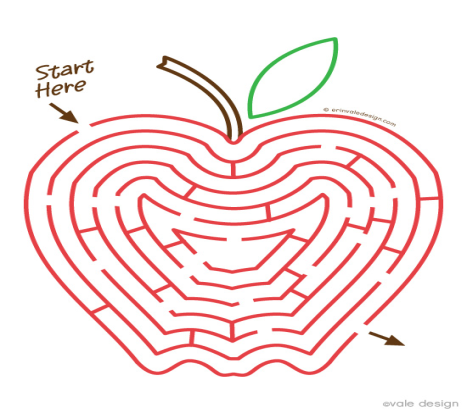 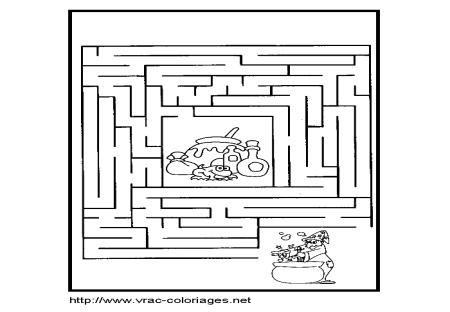 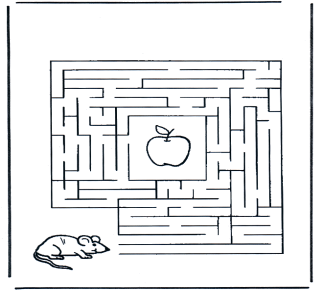 Упражнение  «Обвести двумя руками»Цель: развитие мелкой моторики, активизация работы двух полушарий мозга.Ход упражнения: каждому участнику команды выдается рисунок. Необходимо обвести рисунок. Необходимо обвести рисунок по контуру одновременно двумя руками, не отрывая карандаш от листа.Завершение игры. Упражнение « Разминка для ума»Цель: активизация творческого мышления, развитие умения находить нестандартные решения задач.Ход упражнения:  каждой команде выдаются «Друдлы» - рисунки, которые не имеют однозначного варианта ответа на вопрос «Что это такое?». Задача команд – придумать как можно больше вариантов трактовок картинок.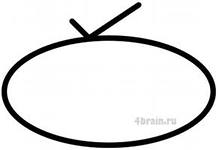 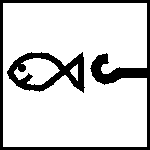 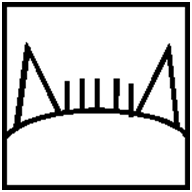 